PŘIHLÁŠKAProdejní výstava regionálních výrobců při 20. veletrhu EuroregionTour •v prostorách Eurocentra Jablonec nad Nisou • 06. - 07. 03. 2020                                                     VYSTAVOVATEL - PRODEJCE•OHK v Jablonci nad Nisou uspořádá SOUTĚŽ REGIONÁLNÍCH VÝROBCŮ VE TŘECH KATEGORIÍCH: o nejlepší regionální výrobek, potravinu a suvenýr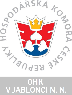 KONTAKT: Okresní hospodářská komora v Jablonci nad Nisou • Jiráskova 9 • 466 01 Jablonec nad NisouKateřina Foglová • tel.: 483 346 002 • mobil: 724 613 025 • e-mail: foglova@ohkjablonec.czEurocentrum Jablonec nad Nisou • Jiráskova 4898/9 • Jablonec nad Nisou • GPS: 50.7231869N, 15.1724450EProjekt "Po stopách regionální výroby a tradice v polsko-českém regionu Jelenohorské kotliny, Jizerských hor a Krkonoš" CZ.11.2.45/0.0/0.0/18_029/0001827 je spolufinancován z Evropského fondu pro regionální rozvoj. / Projekt "Szlakiem regionalnej tradycji i produkcji w polsko-czeskim rejonie Kotliny Jeleniogórskiej, Gór Izerskich i Karkonoszy"  CZ.11.2.45/0.0/0.0/18_029/0001827 jest współfinansowany ze środków Europejskiego Funduszu Rozwoju Regionalnego.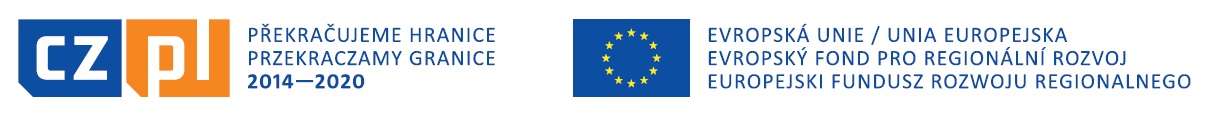 OBCHODNÍ JMÉNO FIRMY:ADRESA:KONTAKTNÍ OSOBA:E-MAIL:IČ:TELEFON:DRUH ZBOŽÍ:POPIS PŘEDVÁDĚNÍ VÝROBY nepovinnéProdejní prostorObjednáváme (zaškrtněte jednu z možností)Plocha 2m2 , stůl cca 1,4 x 0,7m, židle dle požadavku1x zdarmaPlocha 2m2, stůl 1,4 x 0,7m, židle dle požadavku + vlastní stůl na předvádění, nutné zaslat rozměry a foto předváděcí plochyzdarmaDatum: …………………………….…                            Podpis …………………………………………………….…    